IAAO BC ChapterPROPOSED BYLAW AMENDMENTPresented to the 2019 Annual General MeetingSubmitted by: __Joe Baich________________   Date: ____Nov. 6th, 2019_____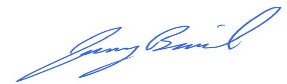 Secretary/Treasurer: ___________________________________Article Number:   4.2                                    Section: (a)The IAAO BC Chapter Executive Will:  Amend this article from: “The Secretary shall be responsible for preparing and distributing election ballots to all regular members no later than November 1st of each year.” Amended to read: “The Secretary shall be responsible for preparing and distributing election ballots to all regular members at the AGM, or immediately preceding the beginning of the voting window each year.” Because: It doesn’t make sense to produce the ballots before the nomination process has been completed.     Notes:  ______________________________________________________                _____________________________________________________________________________________________________________________________________________________________________________________________Carried: ______	Defeated: ________